Matematika – VI. A(domácí činnost na 4. 6. 2020)Čtvrtek 4. 6. 2020Téma: Kružnice vepsaná v pravoúhlém a v tupoúhlém trojúhelníkuČíslo hodiny: 165Dnešní hodinu si sestrojíme kružnici vepsanou v tupoúhlém a v pravoúhlém trojúhelníku. Stanovíme si závěr o poloze středu kružnice vepsané trojúhelníku v různých typech trojúhelníku.V učebnici geometrie jsou této kapitole věnovány strany 107 – 108.Připomínám zítřejší online hodinu přes Skype od 10 hodin. Zápis dnešní vyučovací hodiny:Úvod (odpověz si ústně na otázky):Jak se nazývá kružnice, která se dotýká všech stran trojúhelníku?Co je to osa úhlu a jaké má vlastnosti?Jak se nazývá bod, který je stejně vzdálený od všech stran libovolného trojúhelníku? Jak jej sestrojím?Stručně popiš konstrukci kružnice vepsané trojúhelníku.Příklad č. 1:Narýsuj si libovolný pravoúhlý a tupoúhlý trojúhelník ABC. Oběma trojúhelníkům sestroj kružnici vepsanou. Na závěr stanov pravidlo o poloze středu kružnice vepsané v závislosti na zvoleném druhu trojúhelníku (ostroúhlý, pravoúhlý, tupoúhlý).Řešení: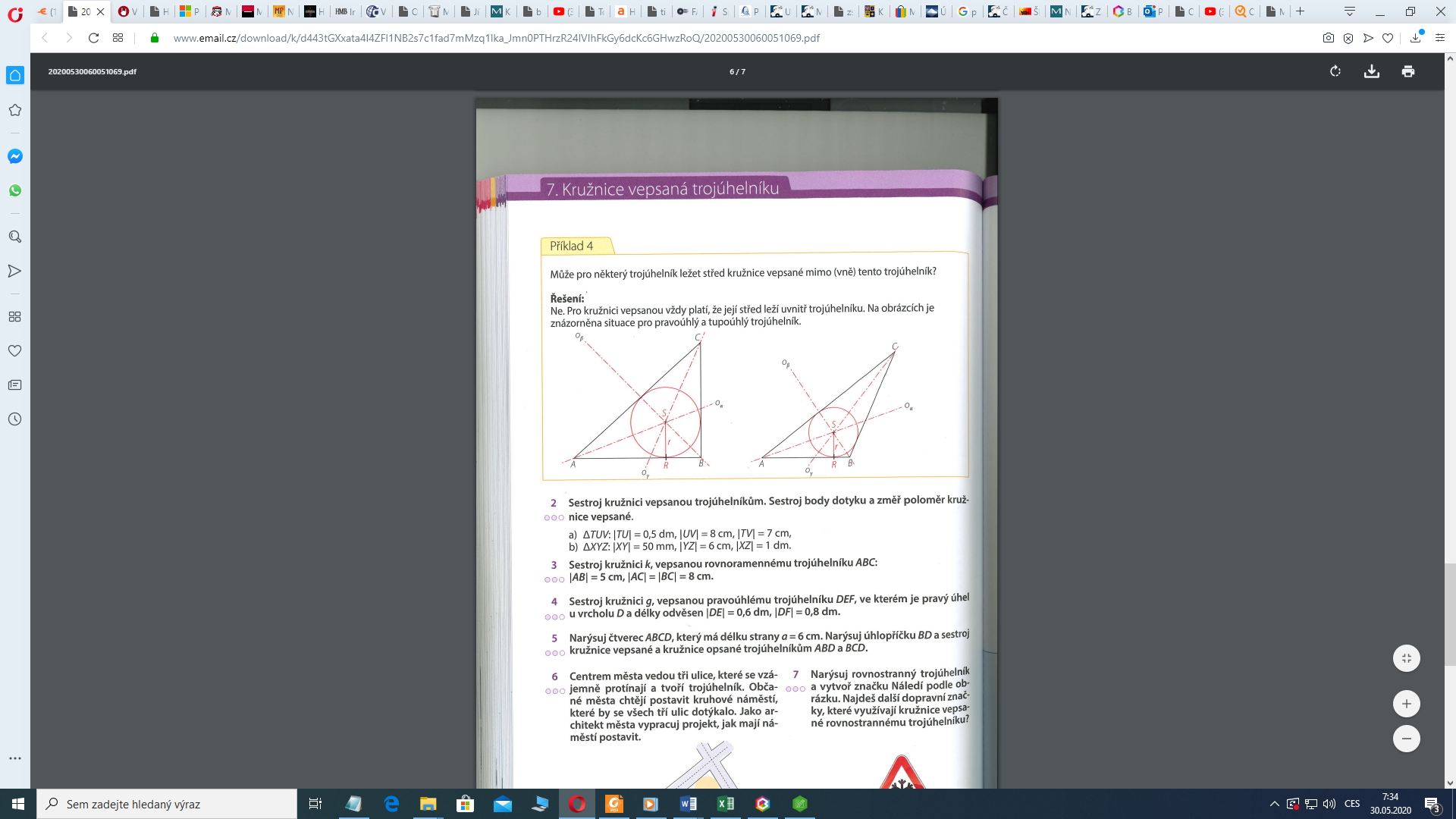 Zjištěný závěr:Střed kružnice vepsané libovolnému trojúhelníku leží VŽDY uvnitř trojúhelníku.Na úplný závěr se podívej na shrnutí všech poznatků o kružnici opsané a vepsané trojúhelníku (nepiš si) včetně poloh jejich středů v závislosti na druhu trojúhelníku: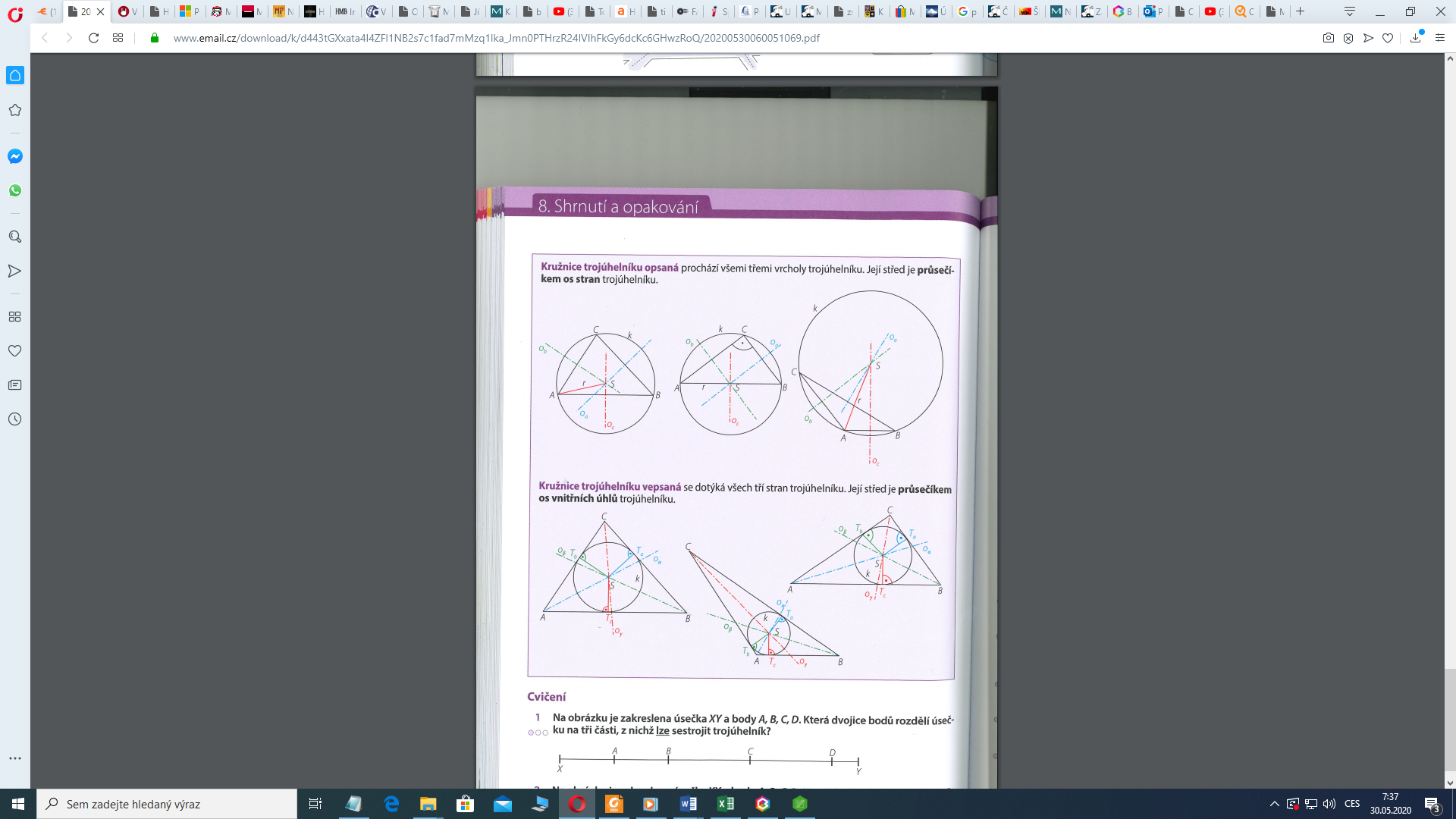 Příklady k procvičování:Učebnice geometrie:Strana 107/4 Strana 108/6Pracovní sešit:Strana 107/2Strana 108/5Strana 108/6